ROMÂNIA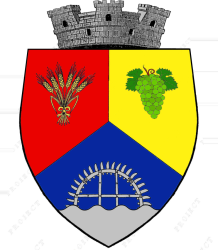 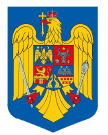 JUDETUL OLTORAŞUL DRĂGĂNEŞTI-OLTPRIMĂRIAstr. Nicolae Titulescu , nr.150                                    tel: 0249465815, fax: 0249465811site: www.draganesti-olt.ro, e-mail: primaria@draganesti-olt.roCONTRACTde delegarea gestiunii privind activitatea ” curățarea și transportul zăpezii de pe căile publice și menținerea în funcțiune a acestora pe timp de polei sau de îngheț din Orașul Drăgănești-Olt.”Nr……………. din ………………1. Preambul În temeiul Legii nr. 98/2016 privind achizitiile publice si a HG nr. 395/2016 pentru aprobarea normelor metodologice de aplicare a prevederilor referitoare la atribuirea contractului/acordului-cadru din Legea nr. 98/2016 privind achiziţiile publice, s-a încheiat prezentul contract de prestare de serviciiîntreU.A.T. ORASUL DRAGANESTI-OLT, CUI 5209912, cu sediul în Drăgănești-Olt, str. Nicolae Titulescu, nr.150, județul Olt, reprezentată prin Ing. Marian-Viorel TUDORICĂ -  primar și dna. Eugenia STOENICĂ - director executiv, în calitate de achizitor, pe de o parte șiSC. _________________________ SRL,cu sediul în ___________________________,strada ____________________ nr. _______, județul _______ ,cod.postal _____________, CUI ____________________, reprezentată prin ______________________________, în calitate de prestator, pe de altă parte.2. Definiții	2.1. In prezentul contract de servicii următorii termeni vor fi interpretati astfel:contract - actul juridic care reprezinta acordul de vointa al celor doua parti, cu titlu oneros, asimilat, potrivit legii, actului administrativ, incheiat intre Orașul Drăgănești-Olt, în calitate de achizitor și prestator;contract de achiziţie publică - contractul cu titlu oneros, asimilat, potrivit legii, actului administrativ, încheiat în scris între unul sau mai mulţi operatori economici şi una ori mai multe autorităţi contractante, care are ca obiect execuţia de lucrări, furnizarea de produse sau prestarea de servicii;contract de achiziţie publică de servicii - contractul de achiziţie publică care are ca obiect prestarea de servicii, altele decât cele care fac obiectul unui contract de achiziţie publică de lucrări;achizitor si prestator - partile contractante, asa cum sunt acestea numite în prezentul contract de servicii;Legea nr. 98/2016 privind achizitiile publiceservicii – activităti a căror prestare face obiectul prezentului contract de servicii, respectiv servicii de deszapezire mecanizata, servicii de deszapezire manuala, servicii de combatere mecanizata a poleiului si ghetii (combaterea mecanizata a poleiului, combaterea manuala a poleiului, spargerea mecanizata a ghetii), incarcarea si transportarea zapezii in afara subunitatilor, in conformitate cu cerintele caietului de sarcini;pretul contractului de servicii - pretul maxim total platibil prestatorului de catre achizitor, in baza contractului pentru indeplinirea integrala si corespunzatoare a tuturor obligatiilor sale, asumate prin contractul de servicii;standarde - specificatie tehnica adoptata ca standard international, standard european sau standard national de catre un organism de standardizare recunoscut, prevazuta in caietulul de sarcini si/sau in propunerea tehnica;destinatie finala - locul unde prestatorul are obligatia de a presta serviciile: pe raza unităţii administrativ-teritoriale a Orașului Drăgănești-Olt.Produse-subansamble, componente, echipamente, materiale, piese de schimb, accesorii si orice alte bunuri cuprinse in anexa/anexele la prezentul contract de servicii si pe care prestatorul are obligatia de a le furniza aferent serviciilor prestate conform contractului.subcontractant - orice operator economic care nu este parte a contractului si care presteaza anumite parti sau indeplinesc activitati care fac parte din obiectul contractului de servcii, raspunzand in fata prestatorului de organizarea si derularea tuturor etapelor necesare in acest scop;forta majora - reprezinta o imprejurare de origine externa, cu caracter extraordinar, absolut imprevizibila, invincibila si inevitabila, care se afla in afara controlului oricarei parti, care nu se datoreaza greselii sau vinei acestora, si care face imposibila executarea si, respectiv, indeplinirea contractului de prastări servicii; sunt considerate asemenea evenimente: razboaie, revolutii, incendii, inundatii sau orice alte catastrofe naturale, restrictii aparute ca urmare a unei carantine, embargou, enumerarea fiind exemplificativa. Nu este considerat forta majora un eveniment asemenea celor de mai sus care, fara a crea o imposibilitate de executare, face extrem de costisitoare executarea obligatiilor uneia din parti;	m) dobânda penalizatoare - suma de bani reprezentand echivalent al prejudiciului creat pentru indeplinirea cu intarziere a unei obligatii contractuale, pe care partea in culpa o va plati conform contractului servicii;            n) zi – zi calendaristica, daca nu se specifica in mod diferit; an - 365 zile; luna – luna calendaristica;actualizare - aplicarea, la contravaloarea prestatiei efectuate de contractant, in conformitate cu obligatiile contractuale, a unui coeficient de actualizare indiferent de aparitia uneia dintre situatiile de natura exceptionala definite in legislatia in vigoare la data semnarii contractului de servicii;penalitate contractuala - despagubirea stabilită în contractul de servicii ca fiind platibila de catre una din partile contractante catre cealalta parte, in caz de neindeplinire sau indeplinire necorespunzatoare a obligatiilor din contract.            r) conform Ordin nr. 289/2013 pentru aprobarea reglementarii tehnice "Normativ privind prevenirea si combaterea inzapezirii drumurilor publice", indicativ AND 525-2013, urmatorii termeni se definesc astfel:- deszapezire - curatarea ori degajarea zapezii partial sau pe toata latimea partii carosabile ori a platformei drumului, atunci cand stratul de zapada depaseste 15 cm,- zapada (omat, nea, ninsoare) - precipitatie solida sub forma de fulgi albi alcatuiti din cristale de apa inghetata sau referitor la existenta acesteia, strat provenit din aglomerarea acestor fulgi cand temperatura solului este sub 0° C,- combaterea lunecusului (poleiului) - actiunea de raspandire de produse chimice: clorura de sodiu, clorura de calciu in stare granulara sau solutie ori in amestec de materiale granulare (nisip, zgura, cenusi) pentru indepartarea poleiului sau lunecusului,- prevenirea inzapezirii - ansamblu de masuri care se iau pentru diminuarea sau indepartarea tendintei de inzapezire: panouri parazapezi, perdele de protectie, copertine antiavalanse, corectarea profilului transversal al drumului, indepartarea obstacolelor de pe terenurile limitrofe, patrularea cu utilaje.	2.2. Clauzele și expresiile vor fi interpretate prin raportare la întregul contract de prestări servicii.3. Interpretare3.1. In prezentul contract de prestări servicii cu exceptia situatiilor când contextul cere altfel sau a unei prevederi contrare:cuvintele care indica singularul includ si pluralul, iar cuvintele care indica pluralul includ si singularulcuvintele care indica un gen includ toate genurile.	3.2. Termenul “zi” sau “zile” sau orice referire la zile reprezinta zile calendaristice daca nu se specifica in mod diferit.3.3. Trimiterile la actele normative includ si modificarile si completarile ulterioare ale acestora, precum si orice alte acte normative subsecvente.3.4. In cazul in care oricare dintre prevederile prezentului contract de servicii este sau devine nula, invalida sau neexecutabila conform legii, legalitatea, valabilitatea si posibilitatea de executare a celorlalte prevederi din prezentul contract vor ramane neafectate, iar partile vor depune eforturile necesare pentru a realiza acele acte si/sau modificari care ar conduce la acelasi rezultat legal si/sau economic care s-a avut in vedere la data incheierii contractului de prestări servicii.3.5. Clauzele contractuale susceptibile de mai multe intelesuri se interpreteaza coroborat cu toate documentele contractului de prestari servicii si in conformitate cu prevederile Legii nr. 98/2016 si a altor acte normative date in aplicarea acesteia.Clauze obligatorii4. Obiectul si pretul contractului.	4.1. Prestatorul se obliga sa presteze „Servicii de deszapezire și de combatere a poleiului pe drumurile locale ale UAT Oraș Drăgănești-Olt , respectiv Servicii de deszapezire – cod CPV-90620000-9 și Servicii de înlăturare a gheții – cod CPV - 90630000-2 în perioada convenită și în conformitate cu obligațiile asumate prin prezentul contract pentru zonele mentionate în anexele contractului.4.2.Achizitorul se obligă să plăteasca prestatorului pretul convenit pentru indeplinirea contractului de Servicii de deszapezire a drumurilor apartinand domeniului public al Orașului Drăgănești-Olt, la valoarea serviciilor prestate.4.3. Pretul maxim total convenit pentru îndeplinirea contractului de prestări servicii, plătibil prestatorului de către achizitor este de _________ lei, la care se adauga TVA in valoare de ...................  lei.	4.4. Lunar, prestatorul va înainta achizitorului situațiile de plată în vederea verificării și acceptarii. Acestea vor sta la baza emiterii facturii.            4.5. Plata se va face în baza documentelor emise de prestator și acceptate de achizitor(factură).            4.6. Plata se va face lunar pentru serviciile prestate în luna precedentă fără a depăși anual suma prevăzută în Contractul încheiat între achizitor și prestator.             4.7. Dacă serviciile prestate pe  perioada de derulare a contractului nu ating valoarea stabilită prin contract, autoritatea cotractantă nu are obligația de a plăti această valoare ci doar contravaloarea serviciilor prestate.5. Durata contractului de prestări servicii	5.1. Contractul de delegare a gestiunii are valabilitatea de 1 an, de la data semnării.     	5.2. Perioada de desfăşurare a prestării serviciilor va fi de la data semnării până la 31.03.2020, dar in functie de condiţiile meteo-rutiere aceasta perioada poate fi modificata prin notificare scrisa a achizitorului.	5.3. Contractul are un caracter aleatoriu, în sensul că serviciile ce fac obiectul acestuia vor fi prestate doar dacă condițiile meteorologice și implicit starea drumurilor  o vor impune.	5.4. În prestarea contractului, prestatorul, va respecta termenele maxime de intervenție în funcție de nivelele de intervenție, specificate în caietul de sarcini.6. Documentele contractului de prestari servicii6.1. Documentele contractului sunt urmatoarele:caietul de sarcini, anexa 1 la prezentul contractOferta financiara a operatorului economicalte documente (dupa caz).7. Obligatiile principale ale prestatorului7.1. Prestatorul se obliga sa presteze serviciile in perioada/perioadele convenite si in conformitate cu obligatiile asumate.7.2. Prestatorul se obliga sa presteze serviciile la standardele si performantele prezentate in caietul de sarcini cu respectarea duratei de prestare inscrisa la pct. 5.7.3. Prestatorul se obliga sa despagubeasca achizitorul impotriva oricaror:reclamatii si actiuni in justitie, ce rezulta din incalcarea unor drepturi de proprietate intelectuala legate de produsele sau utilajele/mijloacele de transport folosite pentru sau in legatura cu serviciile prestate, sidaune-interese, costuri, taxe si cheltuieli de orice natura, aferente, cu exceptia situatiei in care o astfel de incalcare rezulta din respectarea caietului de sarcini intocmit de catre achizitor.Obligatiile principale ale achizitorului8.1.Achizitorul se obliga sa:a) receptioneze serviciile prestate in termenul convenit;plateasca pretul convenit in prezentul contract de prestari servicii pentru serviciile prestate, prin transfer bancar la banca si in contul acestuia, in termen de 30 zile de la data inregistrarii facturii fiscale la achizitor, aferent fiecarei etape de interventie, pe baza situatiilor de plata intocmite conform cantitatiilor de servicii real prestate, in conditiile respectarii clauzelor contractuale.9. Sancțiuni pentru neîndeplinirea culpabilă a obligațiilor9.1. Pentru neexecutarea sau executarea necorespunzatoare ori cu intarziere a obligatiilor asumate, partea în culpă datoreaza celeilalte parti:pentru nerealizarea din culpa a activitatilor contractului de servicii, la termenele convenite, achizitorul are dreptul de a deduce din prețul contractului, ca penalități, o sumă echivalentă cu 0,01% din valoarea cu TVA a contractului, pe baza unei note de constatare întocmită de achizitor.Suma penalităților se vor reduce din valoarea facturii întocmită de către prestator.În cazul în care achizitorul nu onorează facturile la termen, atunci, acesta are obligația de a plăti, ca penalități, o sumă echivalentă cu 0,01% din plata neefectuată, pe fiecare zi de întârziere, până la plata lor integrală.Clauze specifice10. Alte responsabilitati ale prestatorului10.1. Prestatorul are obligatia sa presteze toate serviciile prevazute in cadrul contractului de prestari servicii in conditiile de calitate impuse de legislatia in vigoare aplicata, cu profesionalismul si promptitudinea cuvenite angajamentului asumat, in conformitate cu prevederile din caietul de sarcini, fara a modifica pretul contractului. Prestatorul va sesiza achizitorul cu privire la eventualele nereguli constatate pe timpul derularii prezentului contract de prestari servicii.10.2. Prestatorul are obligatia de a supraveghea prestarea serviciilor, de a asigura resursele umane si mijloacele de transport sau alte asemenea, in masura in care necesitatea asigurarii acestora este prevazuta in contractul de prestari servicii sau se poate deduce in mod rezonabil din acest contract.10.3. Prestatorul este raspunzator atat de siguranta tuturor operatiunilor si procedeelor de prestare utilizate cat si de calificarea personalului folosit pe toata durata contractului de prestari servicii.10.4. Prestatorul are obligatia sa inceapa prestarea serviciilor la data comunicata in ordinul de incepere a prestarii serviciilor emis de achizitor.11.(1) Prestatorul este pe deplin responsabil pentru prestarea serviciilor, cu respectarea perioadei/perioadelor inscrise in caietul de sarcini.Se accepta derogari de la termenele prevazute la alin.(1) numai cu acordul scris al achizitorului.11.1. Nerespectarea perioadei/perioadelor inscrise in caietul de sarcini sau a altui termen convenit printr-un document, acceptat de ambele parti, va fi penalizata in aceleasi conditii ca si depasirea termenului de prestare prevăzut la art. 5.11.2. Pe toată durata derulării contactului , prestatorul, prin responsabilul său, dl. _________________________, tel. _____________, va ține legătura cu responsabilul numit de către achizitor, cu care va conlucra pentru realizarea din punct de vedere tehnic a serviciilor care fac obiectul prezentului contract. Prestatorul poate înlocui responsabilul pe parcursul prestării serviciilor numai cu acceptul prealabil scris al achizitorului.11.3.(1) Pe toata durata contractului de prestari servicii, prestatorul, are obligatia de a asigura, în conformitate cu cerințele Caietului de sarcini, utilaje mecanizate profesionale, respectiv mijloace de transport, scule și echipamente de lucru adecvate necesare ducerii la îndeplinire a contractului, nominalizate la ofertare, acceptate de achizitor, în vederea îndeplinirii corespunzătoare și asigurării condițiilor optime de calitate a serviciilor prestate, încadrarea în termenele contractuale, precum și pentru prevenirea și/sau reducerea poluării, corespunzătoare aspectelor de mediu specifice activităților pe care le va desfășura. Pentru asigurarea intervenției, prestatorul, are obligația ca să aibă pregătite pentru intervenții pe timp de iarnă utilajele/mijloacele de transport/echipamentele de lucru, acestea să fie în perfectă stare tehnică în scopul evitării pierderilor de ulei și lubrefianți pe suprafețele de lucru și în stare perfectă de funcționare, dotate și înmatriculate în conformitate cu legislația în vigoare privind circulația pe drumurile publice.Eventualele înlocuiri de utilaje/mijloace de transport datorate unor cazuri de forță majoră, se vor realiza numai cu utilaj/mijloc de transport echivalent din punct de vedere al caracteristicilor tehnice și numai cu acordul scris al achizitorului.Prestatorul are obligația de a asigura valabilitatea contractelor de închiriere/comodat, etc., dacă este cazul, pentru echipamentele, utilajele tehnice, mijloacele de transport ce nu sunt deținute de acesta, pe toată durata prezentului contract.11.4. (1) Prestatorul, pe parcursul derulării contractului, are obligatia de a presta următoarele servicii:Deszăpezirea drumurilor la nivelul U.A.T. Oraș Drăgănești-Olt;Combaterea poleiului și gheții pe drumurile U.A.T. Oraș Drăgănești-Olt;Asigurare materiale antiderapante pentru combaterea poleiului și gheții.	(2) Serviciile enumerate la alin. (1) vor fi prestate ori de câte ori va fi nevoie, în funcție de cantitățile de precipitații(zăpadă) și evoluția condișiilor meteorologice, cu încadrarea în valoarea contractului.	(3) Prestatorul are obligația să intervină pe drumurile înzăpezite în maxim o oră din momentul solicitării scrise transmisă de către achizitor sau a solicitării telefonice. 	11.5.  (1) Prestatorul are obligatia de a asigura si un stoc tampon de carburant.Utilajele pregatite de interventie trebuie sa aiba combustibilul necesar unei functionari normale, alimentarea acestora facandu-se la locul interventiei sau, in cazul deplasarii in alt punct pentru realimentare, prestatorul are obligatia de a-l inlocui concomitent cu un alt utilaj de același fel.12. Alte responsabilitati ale achizitorului	12.1. Achizitorul are obligatia de a pune la dispozitia prestatorului orice documente, facilitati si/sau informatii pe care acesta le-a cerut si pe care le considera necesare pentru indeplinirea contractului de prestari servicii de deszapezire.	12.2.Achizitorul are obligatia de a monitoriza calitatea serviciilor prestate de prestator pe toata durata contractului de servicii si de a informa prestatorul despre neconformitatile constatate.	12.3. Pentru a-si indeplini responsabilitatile, achizitorul numeste un responsabil al său în persoana domnului/doamnei .........................................., tel/fax. ................... adresa de e-mail ....................................care va primi orice cerere a prestatorului privind comunicarea de informatii tehnice necesare prestarii contractului de servicii precum si a altor activitati legate direct de derularea acestuia.	12.4. In cazul în care achizitorul înlocuiește din diferite motive responsabilul sau, mentionat la art. 12.3., are obligatia sa comunice prestatorului modificarile survenite.	12.5. Achizitorul are obligatia asigurarii continuitatii informationale a personalului sau, in sensul că în cazul schimbării responsabilului, transferul informatiilor către persoana care o înlocuiește să nu afecteze îndeplinirea în continuare a activitatilor aflate in curs de desfasurare.	12.6. Achizitorul, prin responsabilul sau, va indeplini orice obligatie a acestuia privind furnizarea de informatii tehnice, coordonarea activitatii care face obiectul contractului de servicii. In acest sens, responsabilul va obtine de la achizitor si va transmite la prestator, direct sau prin intermediul reprezentantului prestatorului, orice aprobare sau instructiune necesara realizarii tehnice a contractului.	12.7.Achizitorul, prin responsabilul sau, are obligatia de a:colabora permanent cu responsabilul numit de prestator sau alte persoane numite de prestator care pot fi contactate in cazul unei mobilizari a mijloacelor de interventie la deszapezire in caz de nevoie;verifica si semna pentru conformitate toate documentele de receptie, precum si „situatiile de plata” intocmite de prestator;decide asupra emiterii facturii corespunzatoare etapei de interventiei la deszapezire, intocmite in urma fiecarei interventii de deszapezire, pe baza cantitatilor real prestate;înregistra toate comunicarile primite sau date de el în conformitate cu contractul de prestari servcii de deszăpezire;întocmi procesul-verbal de receptie servicii de deszapezire;viza toate documentele ce stau la baza confirmarii prestatiilor, dupa prestarea serviciilor solicitate;verifica si semna pentru conformitate toate documentele de receptie, conform procedurilor interne ale achizitorului, dupa finalizarea prestarii serviciilor solicitate;	12.8.Achizitorul are obligatia:sa acorde acces reprezentantilor prestatorului, conditionat de restrictiile de securitate si sa asigure acestuia conditiile de lucru;sa asigure cooperarea cu personalul sau cu reprezentantul prestatorului;sa urmareasca prestarea serviciilor in scopul respectarii operatiilor solicitate prin caietul de sarcini, participand la confirmarea serviciilor efectuate de prestator;sa plateasca la termen toate obligatiile financiare catre prestator, conform legislatiei in vigoare, conform clauzelor contractuale;de a receptiona serviciile prestate;	12.9.Achizitorul este raspunzător pentru:continutul caietului de sarcini si pentru dispozitiile sale ulterioare,relatiile administrative si juridice, care cad in sarcina sa, cu autoritatile publice in legatura cu prestarea serviciilor.	12.10. Pe parcursul prestarii serviciilor, achizitorul are dreptul sa dispuna, în scris, refacerea oricărei operații necorespunzatoare din punct de vedere calitativ.	12.11. Achizitorul va deconta contravaloarea prestatiilor numai pe baza „situatiilor de plata”, aferente fiecarei interventii de deszapezire, asa cum este precizat în caietul de sarcini.	12.12. Achizitorul are dreptul de a pretinde daune-interese prestatorului daca acesta nu isi indeplineste obligatiile contractuale și/sau în cazul producerii unui eveniment rutier datorat neîndeplinirii sarcinilor asumate prin contract.Receptie si verificari	13.1. Achizitorul are dreptul de a verifica modul de prestare a serviciilor atat in timpul prestarii lor, cat si la sfarsitul fiecarei etape de interventie, pentru a stabili conformitatea serviciilor prestate cu prevederile din caietul de sarcini.	13.2. Prestatorul garanteaza ca serviciile prestate sunt conforme caietului de sarcini și respectă legislatia în vigoare, conform cerintelor solicitate în acesta.	13.3. Prestatorul garanteaza ca prin volumul de utilaje, materiale antiderapante, combustibil si echipamente de lucru, declarate si acceptate de achizitor, face posibil accesul la oricare dintre subunitatile achizitorului.	13.4. (1) Serviciile se vor derula conform caietului de sarcini si se vor finaliza în termenul/termenele contractual/contractuale convenit/convenite.          (2) În cazul în care prestatorul întarzie începerea serviciilor, terminarea pregatirilor sau daca nu își îndeplineste îndatoririle prevăzute în cadrul contractului, achizitorul este indreptatit sa-i fixeze prestatorului un termen pana la care activitatea sa să intre în normal si sa il avertizeze că, în cazul neconformării, la expirarea termenului stabilit contractul va fi reziliat de plin drept fără intervenția instanței.	13.5. (1) Documentele de receptie, vor fi prezentate de prestator, în original, responsabilului achizitorului, la sfarsitul fiecarei interventii de deszapezire, în vederea verificării acestora si emiterii facturii fiscale corespunzătoare. Se va verifica dacă s-au respectat procedurile de lucru și dacă au fost afectate instalațiile și echipamentele electrice din subunitățile achizitorului.In baza documentelor de receptie, prestatorul va intocmi „situatiile de plata”, pe baza cantitatilor real prestate și va emite factura corespunzătoare prestației.	13.6. Receptia serviciilor, aferente fiecarui sezon rece, se face conform prin întocmirea procesului-verbal de receptie servicii și înregistrarea acestuia la achizitor.	13.7. Daca vreunul dintre serviciile prestate nu corespund cerințelor cuprinse în caietul de sarcini, achizitorul are dreptul să-l respingă, iar prestatorul are obligatia, fara a modifica pretul contractului de servicii de a face toate modificarile necesare pentru ca serviciile sa corespunda caietului de sarcini, pe costurile prestatorului, fara a depăși termenul de finalizare contractual al prestării serviciilor.	13.8. Daca achizitorul va hotarî respingerea recepției, prestatorul este obligat ca pe costurile sale integrale să efectueze remedierea deficiențelor constatate si dupa aceea să solicite repetarea receptiei. Repetarea receptiei, din motive imputabile prestatorului, nu il exonereaza de raspunderea privind depasirea termenului contractual prevazut la art. 5.1.14. Incepere, finalizare, intarzieri, sistare	14.1. (1) Prestatorul are obligatia de a incepe prestarea serviciilor la data comunicata în ordinul de începere a contractului de prestări servicii emis de către achizitor.In cazul în care prestatorul sufera întarzieri si/sau suporta costuri suplimentare, datorate in exclusivitate achizitorului, partile vor negocia in condiiile legii.Prestatorul va anunta achizitorul asupra modificarilor care apar in structura serviciilor programate datorita accidentelor, înzăpezirilor, calamitatilor naturale, intreruperilor de circulatie, aparitia unor puncte periculoase, distrugerea sau sustragerea unor părți din instalațiile drumurilor sau podurilor.	14.2. (1) Serviciile prestate în baza prezentului contract, atât în totalitate cat si orice etapă a acestora trebuie sa fie efectuate în perioada mentionată la art. 5 al prezentului contract de servicii.In cazul in care:orice motive de intarziere ce nu se datoreaza prestatorului; saualte circumstante neobisnuite, susceptibile de a surveni altfel decat prin incalcarea contractului de servicii de catre prestator, indreptatesc prestatorul sa solicite prelungirea perioadei de prestare a serviciilor, sau a oricarei faze a acestora; prestatorul va emite o cerere in acest sens. In aceasta situatie achizitorul va analiza cererea prestatorului si daca o va considera indreptatita va putea accepta, în conditiile legii.	14.3. Cu exceptia prevederilor art. 18 “Forță majoră” si in afara cazurilor in care achizitorul este de acord cu o prelungire conform art.14.2, orice alta intarziere in indeplinirea contractului de servicii dă dreptul achizitorului de a solicita prestatorului penalitati si daune potrivit cap. 9 din prezentul contract.Modalitati de plată15.1. (1) Pretul contractului de servicii prevazut la art. 4.3 se va plati prestatorului în termen de 30 zile de la data inregistrarii facturii fiscale la achizitor, aferenta fiecarei etape de interventie, pe baza situatiilor de plata intocmite conform cantitatiilor de servicii real prestate, in conditiile respectarii clauzelor contractuale.Lunar prestatorul va înainta achizitorului situațiile de plată în vederea verificării și acceptării. Acestea vor sta la baza emiterii facturii.Plata se va face în baza documentelor emise de prestator și acceptate de achizitor(factură).Plata se va face lunar pentru serviciile prestate în luna precedentă fără a depăși anual suma prevăzută în Contractul încheiat între achizitor și prestator.Dacă serviciile prestate pe  perioada de derulare a contractului nu ating valoarea stabilită prin contract, autoritatea cotractantă nu are obligația de a plăti această valoare ci doar contravaloarea serviciilor prestate.16. Amendamente	16.1. Partile contractante au dreptul, pe durata îndeplinirii contractului de servicii, de a conveni modificarea clauzelor acestuia, prin act aditional, in conformitate cu prevederile prevederile legale în vigoare.17. Subcontractanți	17.1. Prestatorul declara ca nu are subcontractanti implicati in executarea contractului/prestatorul declara ca are urmatorii subcontractanti implicati in executarea contractului:prestatorul ..............., care realizeaza: ............ (se enumera activitatea care revine acestuia) pentru suma .............prestatorul ..............., care realizeaza: ............ (se enumera activitatea care revine acestuia) pentru suma .............	17.2. Contractele incheiate cu subcontractantii, după caz, trebuie sa fie in concordanta cu prevederile prezentului contract.	17.3. Lista subcontractantilor, după caz, incluzand detaliile de identificare cu privire la acestia, precum si contractele incheiate cu subcontractantii in conditiile mentionate constituie anexa la contract. 	17.4. Prestatorul este pe deplin raspunzator fata de achizitor de modul în care îndeplinește contractul. Subcontractantii sunt pe deplin raspunzatori fata de prestator de modul in care isi indeplinesc partea lor din contract. Prestatorul este responsabil pentru actele, avariile si neglijentele subcontractantilor sai si ale agentilor si angajatilor acestora. Aprobarea de catre achizitor a subcontractarii oricarei parti din contract sau a unui subcontractant, nu scuteste prestatorul de nici una dintre obligatiile sale contractuale.18. Forța majoră	18.1. Forta majora este constatata de o autoritate competenta.	18.2. Forta majora exonereaza partile contractante de indeplinirea obligatiilor asumate prin prezentul contract de servicii pe toata perioada in care actioneaza aceasta.	18.3. Indeplinirea contractului de servicii va fi suspendata in perioada de actiune a fortei majore, dar fara a prejudicia drepturile ce li se cuveneau partilor pana la aparitia acesteia.	18.4. Se considera caz de forta majora situatiile intervenite independent de vointa partilor, imprevizibile si inevitabile care survin dupa intrarea in vigoare a contractului de servicii impiedicand una din parti sa-si indeplineasca, total sau partial, obligatiile asumate prin prezentul contract de servicii. Greva propriilor angajati nu poate constitui caz de forta majora. Partea contractanta care invoca forta majora are obligatia de a notifica celeilalte parti incetarea cauzei acesteia in maximum 10 zile de la incetare si de a lua orice masuri care ii stau la dispozitie, in vederea limitarii eventualelor consecinte negative.	18.5. Cazurile de forta majora pot fi opuse celeilalte parti, numai daca partea care le invoca, comunica in scris, in termen de maximum 10 zile de la data aparitiei cazului de forta majora, celeilalte parti, situatia intervenita si prezinta in alte 14 zile ulterioare un certificat emis de autoritatile competente, privind realitatea evenimentului invocat, legalitatea constatarii lui, precum si durata sa.	18.6. Cazul de forta majora nu poate fi invocat in situatiile in care produsele pot fi inlocuite, deoarece se afla in productia curenta a prestatorului sau pot fi procurate de acesta din alta parte cu respectarea conditiilor de calitate prevazute in contract.	18.7. In situatia cand cazurile de forta majora aparute si invocate au o durata mai mica de 15 zile, prelungesc in mod automat, cu perioada de timp respectiva, termenele de indeplinire a obligatiilor partii care le-a invocat. Daca acestea au o durata mai mare de 30 zile, partile contractuale vor analiza daca, si in ce conditii pot continua contractul de servicii. In aceasta situatie, achizitorul are dreptul de a rezilia contractul.19. Încetarea și rezilierea contractului	19.1. (1) Contractul inceteaza sa isi produca efectele la data prevăzută la art. 5.1., daca partile nu au convenit prelungirea duratei.Nerespectarea obligatiilor asumate prin prezentul contract de servicii de catre una dintre parti da dreptul partii lezate de a cere rezilierea contractului de servicii si de a pretinde plata de daune-interese.	19.2. (1) Daca prestatorul intarzie executarea contractului de servicii sau isi neglijeaza realizarea obligatiilor dovedind incapacitatea de a indeplini obligatiile contractuale, achizitorul poate sa solicite daune si sa rezilieze contractul de servicii.	In acest sens, notificarea prin care se aduce la cunostinta prestatorului motivul si data rezilierii, va produce efecte juridice in sensul c, din data comunicată, contractul de servicii este reziliat de plin drept fara o alta notificare si fara interventia instantei de judecata.	(2) Prestatorul poate cere rezilierea contractului de servicii daca:achizitorul notifica prestatorului ca, din motive neprevazute si datorita unor conjuncturi economice, ii este imposibil sa continuie indeplinirea obligatiilor contractuale;achizitorul este declarat insolvent, in stare de faliment, intra in lichidare judiciara sau incheie concordate sau conventii avand ca obiect asigurarea platii datoriilor cu creditorii sai, si-a suspendat activitatea, este in executare silita ori se afla in alta procedura similara.achizitorul nu-si indeplineste o obligatie care este in sarcina sa, cu exceptia obligatiei de plata, si prin aceasta il pune pe prestator in situatia de a nu putea presta serviciile.Achizitorul poate cere rezilierea contractului de servicii, daca:prestatorul a fost declarat în stare de faliment, a fost emis ordin de executare impotriva lui, a intrat in lichidare juridica in vederea fuzionarii sau are o ipoteca pe capital, si-a suspendat activitatea, este in executare silita ori se afla in alta procedura similara;prestatorul a abandonat contractul de servicii;prestatorul nu incepe serviciile fara sa aiba un motiv justificat sau nu reia serviciile suspendate in termenul stabilit la primirea dispozitiei scrise de reincepere a serviciilor;prestatorul neglijeaza in mod flagrant si repetat sa-si indeplineasca obligatiile contractuale, desi a fost notificat de achizitor;prestatorul a subcontractat o parte de contractul de servicii, fara avizul scris al achizitorului;exista orice alta hotarare legala care poate impiedica indeplinirea contractului de servicii;exista o hotarare judecatoreasca definitiva impotriva prestatorului ca urmare a conduitei sale profesionale care afecteaza grav indeplinirea contractului de servicii;apare o modificare organizatorica care conduce la schimbarea personalitatii legale a prestatorului care afecteaza grav indeplinirea contractului, in afara cazului in care o astfel de modificare este acceptata printr-un amendament la contractul de servicii;prestatorul cesioneaza obligatiile sale din contractul de servicii, fara acordul scris al achizitorului;prestatorul nu mai detine autorizatiile/certificarile si alte asemenea, necesare realizarii obiectului contractului de servicii.19.3. In cazul rezilierii contractului de servicii, din motive imputabile prestatorului, achizitorul este in drept sa contracteze serviciile cu un tert, pe costurile prestatorului. 19.4. Cererea de reziliere a contractului de servicii (notificarea) pentru motivele mentionate la art.19, alin.(2) si art.19, alin.(3) se va comunica in scris partii contractante, cu 30 zile lucratoare anterior datei solicitate de reziliere. Daca partile nu ajung la o intelegere pentru continuarea derularii contractului de servicii in termen de 15 zile calendaristice de la primirea notificarii, contractul se considera reziliat de plin drept fara o alta notificare si fara interventia instantei de judecata de la data comunicata in notificare.19.5. Achizitorul își rezervă dreptul de a denunta unilateral contractul de servicii in cel mult 30 de zile de la aparitia unor circumstante care nu au putut fi prevazute la data incheierii acestuia si care conduc la modificarea clauzelor contractuale astfel incat indeplinirea contractului ar fi contrara interesului public. Notificarea privind denuntarea unilaterala a contractului de servicii de catre achizitor produce efecte de la data mentionata în document iar contractul este rezolvit de plin drept fara interventia instantei de judecata.19.6. Achizitorul isi rezerva dreptul de a renunta oricand la contractul de servicii, printr-o notificare scrisa adresata prestatorului fara nicio compensatie, daca acesta din urma da faliment, cu conditia ca aceasta renuntare sa nu prejudicieze sau sa afecteze dreptul la actiune sau despagubire pentru prestator.20. Solutionarea litigiilor20.1.Achizitorul si prestatorul vor depune toate eforturile pentru a rezolva pe cale amiabila, prin tratative directe, orice neînțelegere sau dispută care se poate ivi intre ei in cadrul sau în legatură cu îndeplinirea contractului de servicii.20.2. Daca, dupa 30 zile de la inceperea acestor tratative, achizitorul si prestatorul nu reusesc sa rezolve in mod amiabil o divergenta contractuala, fiecare poate solicita ca disputa să se soluționeze de către instantele judecatoresti.21. Limba care guverneaza contractul de servicii21.1. Limba care guverneaza contractul de servicii este limba română.21.2. Orice alte documente necesare derularii contractului de servicii care sunt redactate in alta limba vor fi insotite de traducere autorizata, in limba romana.22. Comunicari22.1.(1) Orice comunicare intre parti, referitoare la indeplinirea prezentului contract de servicii, trebuie sa fie transmisa in scris la datele de contact din partea introductiva a contractului sau la persoanele desemnate in acest scop.(2) Orice document scris trebuie inregistrat atat in momentul transmiterii, cat si in momentul primirii.22.2. Comunicarile intre parti se pot face si prin telefon, fax sau e-mail cu conditia confirmarii in scris a primirii comunicarii respective.22.3. Atunci cand exista un termen limita pentru primirea unei comunicari scrise, expeditorul trebuie sa solicite confirmarea primirii respectivei comunicari. In toate situatiile, expeditorul va lua toate masurile necesare pentru a asigura primirea in termen a comunicărilor.23. Legea aplicabila contractului de servicii23.1.Contractul de servicii va fi interpretat conform legilor din Romania.23.2. Prestatorul va respecta și se va supune tuturor legilor si reglementarilor din România în vigoare precum si reglementarilor direct aplicabile ale Uniunii Europene transpuse in legislatia romana, jurisprudentei Curtii de Justitie a Uniunii Europene si se va asigura ca personalul sau, salariat sau contractat de acesta, conducerea sa, subordonatii acestuia, si salariatii din teritoriu vor respecta si se vor supune de asemenea acelorasi legi si reglementari.24. Acte adiționalePartile au dreptul, pe durata indeplinirii contractului, de a conveni modificarea clauzelor acestuia, prin act aditional, in conformitate cu prevederile legale in vigoare.25. ConciliereaAchizitorul si prestatorul vor face toate eforturile pentru a rezolva pe cale amiabila, prin tratative directe, orice neintelegere sau disputa care se poate ivi intre ei, in cadrul sau in legatura cu indeplinirea contractului.26. Dispoziții finale26.1. Prezentul contract de servicii a fost incheiat in 3 (trei) exemplare cu valoare juridică de original, 1 (un) exemplar pentru prestator și 2 (doua) exemplare pentru achizitor.ACHIZITOR,		    PRESTATOR,